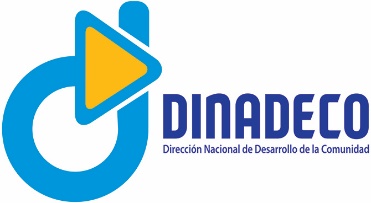 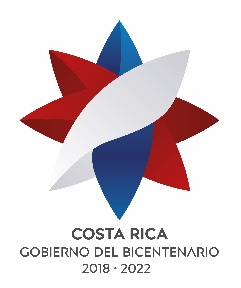 Comunicado de PrensaComunidad de Nosara contará con nueva Delegación Distrital de la Fuerza Pública  Proyecto es financiado por Dinadeco y tiene un costo de 100 millones de colones Ministerio de Seguridad Pública y Dinadeco inspeccionaron la obra La comunidad de Nosara en Guanacaste contará con una nueva Delegación Distrital de la Fuerza Pública. Gracias a la gestión de la Asociación de Desarrollo Integral de Bocas de Nosara, al financiamiento de la Dirección Nacional de Desarrollo Comunal (Dinadeco) y a la articulación efectiva con el Ministerio de Seguridad Pública, Gobernación y Policía, la obra lleva un 90% de avance y se espera empiece a brindar servicio al distrito en agosto próximo. “La problemática de Nosara es muy grande, tener esta delegación impactará positivamente a la comunidad y traerá grandes beneficios al distrito. Ahora podremos contar con un lugar adecuado y poner a trabajar este nuevo espacio con el personal que realmente ocupamos. La nueva delegación también albergará a la policía turística”, destacó Marcos Ávila, presidente de la Asociación de Desarrollo Integral de Bocas de Nosara. La Delegación, que fue inspeccionada hoy por el Ministro de Seguridad Pública, Michael Soto; y el Director Nacional de Dinadeco, Franklin Corella; tiene un área de construcción de 228 metros cuadrados, es financiada por Dinadeco y tiene un costo de 100 millones de colones. “Este proyecto es el reflejo del trabajo articulado entre la comunidad organizada y la institucionalidad pública. Con esta obra estamos sumando esfuerzos en vías al fortalecimiento de mayor actividad productiva de la zona, como la es la turística, estamos pensando en la niñez, la adolescencia y la juventud, en un entorno más saludable y en una comunidad inteligente y segura como estrategia para el desarrollo”, expresó Franklin Corella, Director Nacional de Dinadeco. Luego de acumular veinte órdenes sanitarias emitidas por el Ministerio de Salud y remodelar sin éxito un viejo inmueble, la ADI de Bocas de Nosara fue la gestora del proyecto ante Dinadeco y el Ministerio de Seguridad Pública. Dicha organización donó el terreno para su construcción, el cual está valorado en 50 millones. “Es muy importante el empuje que le den las asociaciones de desarrollo al tema de la seguridad, dadas  las limitaciones que tiene el Estado costarricense, donde debemos maximizar los recursos, con el apoyo de Dinadeco y el apoyo de las comunidades, podemos conseguir terrenos y construir delegaciones y así garantizar la seguridad de las comunidades”, indicó Michael Soto, Ministro de Seguridad Pública. Nosara se ubica a 60 kilómetros de Nicoya, tiene una población que asciende a los seis mil habitantes, y cuenta con una población flotante de unas 12.000 personas que visitan la zona a hacer turismo. La principal actividad económica del distrito es el turismo. 